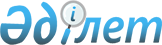 Қазақстан Республикасы Қорғаныс министрлiгiнiң мүлкiн бepyдің жекелеген мәселелерiҚазақстан Республикасы Үкіметінің қаулысы 2002 жылғы 12 тамыз N 893

      Табиғи және техногендiк сипаттағы төтенше жағдайларда халыққа көмек көрсетудің тиiмдiлігін қамтамасыз ету мақсатында Қазақстан Республикасының Үкiметi қаулы етеді: 

      1. Қазақстан Республикасының Қорғаныс министрлігі заңнамада белгiленген тәртiппен Қазақстан Республикасының Төтенше жағдайлар жөніндегi агенттiгi аумақтық органдарының теңгерiмiне қосымшаға сәйкес 12 (он екі) бiрлiк санда ЖБКМТ тартқыш техникасын (жеңiл брондалған көп мақсатты тартқыш техникасын) ақысыз берсiн. 

      2. Қазақстан Республикасы Төтенше жағдайлар жөнiндегі агенттiгi белгiленген тәртiппен: 

      1) аумақтық органдардың осы қаулының 1-тармағында көрсетiлген тартқыш техниканы теңгерiмге қабылдауын; 

      2) осы қаулының 1-тармағында көрсетiлген тартқыш техниканы әкетуге, пайдалануға және жөндеуге байланысты iс-шараларды тиiстi әкiмшiлiк-аумақтық бiрлiктiң жергілiктi бюджетiнде Қазақстан Республикасы Төтенше жағдайлар жөнiндегi агенттiгiнің аумақтық органын ұстауға көзделген қаражат есебiнен және шегінде жүзеге асыруды қамтамасыз етсiн. 

      3. Қазақстан Республикасы Қаржы министрлiгінің Мемлекеттiк мүлiк және жекешелендiру комитетi заңнамада белгiленген тәртіппен тартқыш техниканың мақсатты және тиiмдi пайдаланылуын бақылауды жүзеге асырсын.     4. Осы қаулы қол қойылған күнінен бастап күшiне енедi.     Қазақстан Республикасы        Премьер-Министрі                                                Қазақстан Республикасы                                                     Үкiметiнің                                              2002 жылғы 12 тамыздағы                                                  N 893 қаулысына                                                       қосымша      Қазақстан Республикасының Қорғаныс министрлiгінен алынатын жеңiл       брондалған көп мақсатты тартқыш техниканы (ЖБКМТ) бөлу тәртiбi________________________________________________________________________        Техниканы алушы                          Саны________________________________________________________________________Ақмола облысының мемлекеттікөртке қарсы қызметi                               1Ақтөбе облысының мемлекеттікөртке қарсы қызметi                               1Шығыс Қазақстан облысыныңмемлекеттiк өртке қарсы қызметi                   2Батыс Қазақстан облысыныңмемлекеттiк өртке қарсы қызметi                   1Қарағанды облысының мемлекеттiкөртке қарсы қызметi                               3Қостанай облысының мемлекеттiкөртке қарсы қызметi                               2Солтүстік Қазақстан облысыныңмемлекеттік өртке қарсы қызметi                   2________________________________________________________________________Жиыны:                                            12________________________________________________________________________Мамандар:     Багарова Ж.А.,     Жұманазарова А.Б.
					© 2012. Қазақстан Республикасы Әділет министрлігінің «Қазақстан Республикасының Заңнама және құқықтық ақпарат институты» ШЖҚ РМК
				